	Genève, le 17 décembre 2014Madame, Monsieur,1	J'ai l'honneur de vous informer que le projet de nouvelle Recommandation UIT-T H.264.2 "Logiciels de référence pour le codage vidéo évolué UIT-T H.264" a fait l'objet d'une observation sur le fond pendant la période du dernier appel indiquée dans l'annonce AAP-43, datée du 28 octobre 2014.2	L'examen de cette observation étant toujours en cours et une réunion de la commission d'études devant se tenir prochainement, le Président de la Commission d'études 16 a décidé, d'entente avec le TSB, que le projet de Recommandation susmentionné serait examiné en vue de son approbation à la réunion de la Commission d'études 16 qui se tiendra du 9 au 20 février 2015 à Genève, conformément au § 4.4.2 de la Recommandation UIT-T A.8, tel que mentionné dans l'annonce TSB AAP-48, datée du 16 décembre 2014. Veuillez agréer, Madame, Monsieur, l'assurance de ma considération distinguée.Malcolm Johnson
Directeur du Bureau de la
normalisation des télécommunicationsBureau de la normalisation des télécommunications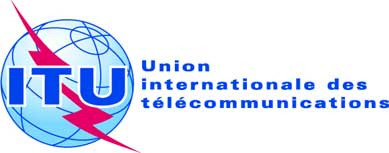 Réf.:Addendum 1 à la 
Lettre collective TSB 4/16-	Aux administrations des Etats Membres de l'Union;-	Aux Membres du Secteur UIT-T;-	Aux Associés de l'UIT-T participant aux travaux de la Commission d'études 16; -	Aux établissements universitaires participant aux travaux de l'UIT-T-	Aux administrations des Etats Membres de l'Union;-	Aux Membres du Secteur UIT-T;-	Aux Associés de l'UIT-T participant aux travaux de la Commission d'études 16; -	Aux établissements universitaires participant aux travaux de l'UIT-TTél.:+41 22 730 6805-	Aux administrations des Etats Membres de l'Union;-	Aux Membres du Secteur UIT-T;-	Aux Associés de l'UIT-T participant aux travaux de la Commission d'études 16; -	Aux établissements universitaires participant aux travaux de l'UIT-TFax:+41 22 730 5853-	Aux administrations des Etats Membres de l'Union;-	Aux Membres du Secteur UIT-T;-	Aux Associés de l'UIT-T participant aux travaux de la Commission d'études 16; -	Aux établissements universitaires participant aux travaux de l'UIT-TE-mail:tsbsg16@itu.int Objet:Réunion de la Commission d'études 16
Genève, 9-20 février 2015Réunion de la Commission d'études 16
Genève, 9-20 février 2015